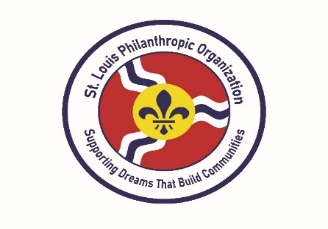 ST. LOUIS PHILANTHROPIC ORGANIZATION 2021 RESPONSIVE GRANTSThe original and two copies of the application and one set of the required attachments must be submitted to the SLPO at 20 South Sarah Street, St. Louis, MO, 63108, by 4:30 p.m. on Friday, February 5, 2021. The application and instructions can be found at http://www.stlphilanthropic.org.II. Statement of Need.  III. Program/Project Objectives and Promotion of Equity Among the Targeted PopulationIV. Program/Project ImplementationV. Method To Evaluate Program/Project EffectivenessVI. Procedures to Limit Use of Grant Funds to St. Louis City ResidentsVII. Organization Budget InformationVIII. Program/Project Budget InformationSpecify below the details of how the grant will be utilized if awarded. The St. Louis Philanthropic Organization has a limited amount of grant dollars and will not be able to fund every grant request. To assist in its deliberations, please provide a specific, minimum grant amount that would not adversely impact implementation if the Board is unable to support the agency at the level requested.  Include any potential program/project changes that may have to be made as well as which budget items would be affected and how.Details of how SLPO Grant money will be utilized if awarded and minimum grant amount explanation (continued from previous page)Specify in dollars how much of the Total Revenue listed in the Program/Project Proposed Budget has been secured to date.  Please indicate which source(s) of revenue and the amount(s) that is/are still pending, and the anticipated date of notification, excluding the request to the St. Louis Philanthropic Organization.What contingencies are in place should the pending source(s) of revenue not be awarded?IX.	Board of Directors Date that the following roster is effective: Total number of board positions:List all current board members, board position and the number of years on board. List on separate sheet if additional space is needed.X.  Signature XII.  Please share how the organization learned about the SLPO grant opportunity (e.g., SLPO website, former grant recipient, St. Louis American newspaper, etc.)XI.  Attachments (See Instructions) – These must be included with the application to be considered for funding:501 (c) (3) Letter of IncorporationCertificate of Incorporation (Name Change and/or Fictitious Name Registration if Applicant differs from Certification)Certificate of Good Standing issued by the Missouri Secretary of State (issued on or after January 5, 2021) Statement by the governing body and signed by an Officer of the Board of Directors; 1) endorsing the project/program; 2) that adequate protections are in place to guarantee that neither your organization nor any money we grant it will be used to support terrorism or for any terrorist purposes2021 Responsive Grants Application2021 Responsive Grants Application2021 Responsive Grants Application2021 Responsive Grants Application2021 Responsive Grants Application2021 Responsive Grants Application2021 Responsive Grants Application2021 Responsive Grants Application2021 Responsive Grants Application2021 Responsive Grants Application2021 Responsive Grants Application2021 Responsive Grants Application2021 Responsive Grants ApplicationOrganization Name:Organization Name:Date Established:Date Established:Date Established:Website Address:Website Address:Employer Identification Number:Employer Identification Number:Employer Identification Number:Employer Identification Number:Employer Identification Number:Employer Identification Number:Street Address:Street Address:City: City: State: Zip code: Zip code: Telephone #: Telephone #: Fax #: Fax #: Fax #: CEO/Executive DirectorCEO/Executive DirectorPhone #:Phone #:Phone #:CEO/Executive DirectorCEO/Executive DirectorEmail Address:Email Address:Email Address:Main Contact for this Proposal (Please include title): Main Contact for this Proposal (Please include title): Phone #:	Phone #:	Phone #:	Main Contact for this Proposal (Please include title): Main Contact for this Proposal (Please include title): Email Address:Email Address:Email Address:Briefly state organization’s mission statement or purpose:Briefly state organization’s mission statement or purpose:Briefly state organization’s mission statement or purpose:Briefly state organization’s mission statement or purpose:Briefly state organization’s mission statement or purpose:Briefly state organization’s mission statement or purpose:Briefly state organization’s mission statement or purpose:Briefly state organization’s mission statement or purpose:Briefly state organization’s mission statement or purpose:Briefly state organization’s mission statement or purpose:Briefly state organization’s mission statement or purpose:Briefly state organization’s mission statement or purpose:Briefly state organization’s mission statement or purpose:Total Grant Amount Requested $Total Grant Amount Requested $Total Cost of Program/Project $Total Cost of Program/Project $Total Cost of Program/Project $Total Cost of Program/Project $Total Cost of Program/Project $Total Cost of Program/Project $Total Cost of Program/Project $Total Cost of Program/Project $Total Cost of Program/Project $Start Date (Beginning of Grant Period) :Start Date (Beginning of Grant Period) :End Date (End of Grant Period) :End Date (End of Grant Period) :End Date (End of Grant Period) :End Date (End of Grant Period) :End Date (End of Grant Period) :End Date (End of Grant Period) :End Date (End of Grant Period) :End Date (End of Grant Period) :End Date (End of Grant Period) :Projected Total Number of Individuals to be served by program/project:Projected Total Number of Individuals to be served by program/project:Projected Total Number of Individuals to be served by program/project:Projected Total Number of Individuals to be served by program/project:Projected Total Number of Individuals to be served by program/project:Projected Total Number of St. Louis City residents to be served by program/project:Projected Total Number of St. Louis City residents to be served by program/project:Projected Total Number of St. Louis City residents to be served by program/project:Projected Total Number of St. Louis City residents to be served by program/project:Projected Total Number of St. Louis City residents to be served by program/project:Grant will be used to serve (check all that apply): Grant will be used to serve (check all that apply): Grant will be used to serve (check all that apply): Grant will be used to serve (check all that apply): [  ] Children Ages 12 and Under[  ] Children Ages 12 and Under[  ] Teens Ages 13 to 19[  ] Teens Ages 13 to 19[  ] Adults Ages 20 to 55[  ] Adults Ages 20 to 55[  ] Seniors Ages 55 and Older[  ] Seniors Ages 55 and OlderGrant will be used to support:[  ] New Project/Program[  ] Maintenance of Current or Existing Project/Program[  ] Maintenance of Current or Existing Project/Program[  ] Project/Program ExpansionBriefly describe program/project for which the grant is being requested (include year the program began):Grant Classification (check one Primary Grant Category): Grant Classification (check one Primary Grant Category): Grant Classification (check one Primary Grant Category): [  ] Arts & Culture [  ] Employment & Job Training/Placement[  ] Mental Health & Crisis Intervention[  ] Basic Needs (e.g., food and clothing)[  ] Health Care  [  ] Recreation, Sports & Camps[  ] Crime, Legal & Protection Against Abuse[  ] Housing and Shelter[  ] Youth Development[  ] Education[  ] Human/Social ServicesOrganization Prior Fiscal Year ActualOrganization Prior Fiscal Year ActualOrganization Current Fiscal Year BudgetOrganization Current Fiscal Year BudgetFiscal Year EndFiscal Year EndRevenueRevenue  Government Funding  Government Funding  Public Funding  Public Funding  Program Fees/Dues  Program Fees/Dues  St. Louis Philanthropic Organization  St. Louis Philanthropic Organization  All Other Revenue  All Other RevenueTotal RevenueTotal RevenueExpensesExpenses  Wage, Salaries  Wage, Salaries  Payroll Tax, Benefits  Payroll Tax, BenefitsContract, Legal, Prof. ServicesContract, Legal, Prof. Services  Mortgage, Rent, Lease  Mortgage, Rent, Lease  Depreciation  Depreciation  All Other Expense  All Other ExpenseTotal ExpensesTotal ExpensesNet Surplus/DeficitNet Surplus/DeficitOperating ReservesOperating ReservesFull Time EmployeesFull Time EmployeesPart Time EmployeesPart Time EmployeesVolunteersVolunteersYesNoYesNoDid the agency receive in-kind services?Will the agency receive in-kind services?If yes, describe nature and value:If yes, describe nature and value:If yes, describe nature and value:If yes, describe nature and value:If yes, describe nature and value:If yes, describe nature and value:Any comments Regarding Organization Actual or Current Year Budget:Program/Project Proposed BudgetProgram/Project Proposed BudgetYesNoRevenueWill the agency receive in-kind services?  Government FundingIf yes, describe nature and value:If yes, describe nature and value:If yes, describe nature and value:  Public Funding  Program Fees/Dues  St. Louis Philanthropic Organization  All Other RevenueTotal RevenueExpenses  Wage, Salaries  Payroll Tax, BenefitsContract, Legal, Prof. Services  Mortgage, Rent, Lease  Depreciation  All Other ExpenseTotal ExpensesNet Surplus/DeficitOperating ReservesFull Time EmployeesPart Time EmployeesVolunteersName  Board Position# Years on BoardPrinted Name of Chief Executive Officer or other Authorized Board MemberSignature of Chief Executive Officer or other Authorized Board MemberTitle/Position of Authorized Board Member Date Signed